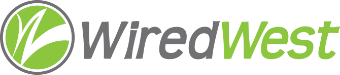 WiredWest Executive Committee Meeting AgendaDate / time: Wednesday, 29 May 2019 6:00 PMLocation / address: Hampshire Council of Governments, 99 Main Street, Northampton, MAApprove minutes of previous meetings – May 7WG&E contract reviewWG&E contract votePricingPoliciesAgenda for June 12 Board of Directors MeetingOutreachFinanceSet next EC meeting